交银施罗德周期回报灵活配置混合型证券投资基金2020年第1季度报告2020年3月31日基金管理人：交银施罗德基金管理有限公司基金托管人：中国农业银行股份有限公司报告送出日期：二〇二〇年四月二十二日§1  重要提示基金管理人的董事会及董事保证本报告所载资料不存在虚假记载、误导性陈述或重大遗漏，并对其内容的真实性、准确性和完整性承担个别及连带责任。 基金托管人中国农业银行股份有限公司根据本基金合同规定，于2020年4月21日复核了本报告中的财务指标、净值表现和投资组合报告等内容，保证复核内容不存在虚假记载、误导性陈述或者重大遗漏。 基金管理人承诺以诚实信用、勤勉尽责的原则管理和运用基金资产，但不保证基金一定盈利。 基金的过往业绩并不代表其未来表现。投资有风险，投资者在作出投资决策前应仔细阅读本基金的招募说明书。 本报告中财务资料未经审计。本报告期自2020年1月1日起至3月31日止。§2  基金产品概况§3  主要财务指标和基金净值表现3.1 主要财务指标单位：人民币元注：1、上述基金A类业绩指标不包括持有人认购或交易基金的各项费用，计入费用后的实际收益水平要低于所列数字；    2、本期已实现收益指基金本期利息收入、投资收益、其他收入（不含公允价值变动收益）扣除相关费用后的余额，本期利润为本期已实现收益加上本期公允价值变动收益。3.2 基金净值表现本报告期基金份额净值增长率及其与同期业绩比较基准收益率的比较1、交银周期回报灵活配置混合A：2、交银周期回报灵活配置混合C：3.2.2　自基金合同生效以来基金份额累计净值增长率变动及其与同期业绩比较基准收益率变动的比较交银施罗德周期回报灵活配置混合型证券投资基金份额累计净值增长率与业绩比较基准收益率的历史走势对比图（2014年5月22日至2020年3月31日）1．交银周期回报灵活配置混合A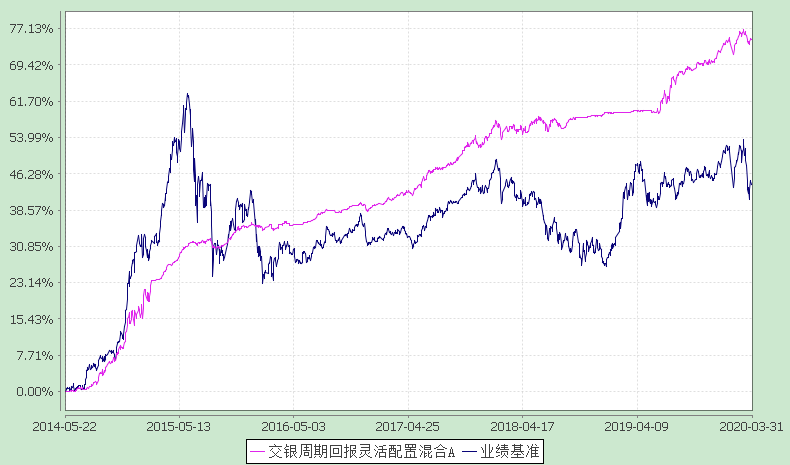 注：图示日期为2014年5月22日至2020年3月31日。本基金建仓期为自基金合同生效日起的6个月。截至建仓期结束，本基金各项资产配置比例符合基金合同及招募说明书有关投资比例的约定。2．交银周期回报灵活配置混合C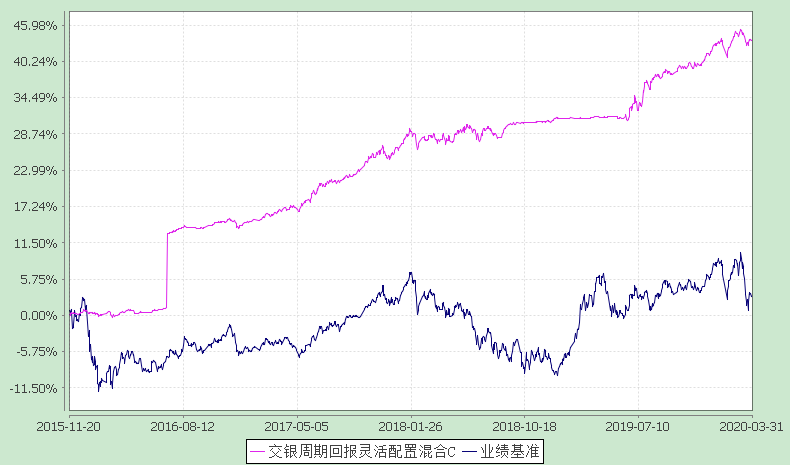 注：本基金自2015年11月19日起，开始销售C类份额，投资者提交的申购申请于2015年11月20日被确认并将有效份额登记在册。图示日期为2015年11月20日至2020年3月31日。§4  管理人报告4.1 基金经理（或基金经理小组）简介注：基金经理（或基金经理小组）期后变动（如有）敬请关注基金管理人发布的相关公告。4.2管理人对报告期内本基金运作遵规守信情况的说明在报告期内，本基金管理人严格遵循了《中华人民共和国证券投资基金法》、基金合同和其他相关法律法规的规定，并本着诚实信用、勤勉尽责的原则管理和运用基金资产，基金整体运作符合有关法律法规和基金合同的规定，为基金持有人谋求最大利益。4.3 公平交易专项说明公平交易制度的执行情况本公司制定了严格的投资控制制度和公平交易监控制度来保证旗下基金运作的公平，旗下所管理的所有资产组合，包括证券投资基金和特定客户资产管理专户均严格遵循制度进行公平交易。公司建立资源共享的投资研究信息平台，确保各投资组合在获得投资信息、投资建议和实施投资决策方面享有公平的机会。公司在交易执行环节实行集中交易制度，建立公平的交易分配制度。对于交易所公开竞价交易，遵循“时间优先、价格优先、比例分配”的原则，全部通过交易系统进行比例分配；对于非集中竞价交易、以公司名义进行的场外交易，遵循“价格优先、比例分配”的原则按事前独立确定的投资方案对交易结果进行分配。公司中央交易室和风险管理部进行日常投资交易行为监控，风险管理部负责对各账户公平交易进行事后分析，于每季度和每年度分别对公司管理的不同投资组合的整体收益率差异、分投资类别的收益率差异以及不同时间窗口同向交易的交易价差进行分析，通过分析评估和信息披露来加强对公平交易过程和结果的监督。报告期内本公司严格执行公平交易制度，公平对待旗下各投资组合，未发现任何违反公平交易的行为。4.3.2异常交易行为的专项说明本基金于本报告期内不存在异常交易行为。本报告期内，本公司管理的所有投资组合参与的交易所公开竞价同日反向交易成交较少的单边交易量没有超过该证券当日总成交量5%的情形，本基金与本公司管理的其他投资组合在不同时间窗下（如日内、3日内、5日内）同向交易的交易价差未出现异常。4.4报告期内基金的投资策略和运作分析本报告期内，债券市场受资金面宽裕、新冠疫情等因素影响，收益率呈现趋势下行走势。一月，因市场资金面相对宽裕，债市基本维持平稳，新冠疫情开始出现，并在下半月开始日趋严重；二月伊始，国内疫情发酵，在市场资金面宽裕的背景下，债市收益率开始不断下行；进入三月，资金面进一步宽松，虽然国内疫情逐步缓解，但国外新冠疫情开始逐步发酵，全球央行开始普遍降息，受其影响债券收益率逐步降至年内低位，全月维持低位震荡。一季度，权益市场前期走势较为良好，在新冠疫情逐步发酵后，出现危机式下跌模式，国际主要指数跌幅均超过20%以上，由于国内疫情控制相对及时果断，主要指数跌幅相对较少。一月，科技、传媒以及新能源车板块表现突出，二月国内新冠疫情冲击应对措施及时果断，对市场也相对冲击短暂，科技类品种依然表现亮眼。步入三月之后，国外疫情开始逐步发酵并且形势急剧恶化，主要国家股指均出现危机式快速大幅下跌，国内指数也受其情绪影响和对经济的担忧出现同步回落，但总体回落幅度相对较小，前期涨幅较大的科技类、新能源车板块出现较大幅度回调。在基金操作中，债券部分我们维持中短久期高等级信用债的底仓配置，以获取稳定的票息收益。权益方面，随着市场波动率的加大，对新冠疫情冲击较大的部分传统行业和前期涨幅较大科技类品种进行了及时规避，持仓比例和品种更加趋于稳健。此外，组合积极参与权益及转债的一级申购，以增厚收益。展望2020年二季度，在新冠疫情的冲击下，国内外经济均面临较为严峻的冲击，无论是企业还是民众的生活压力都有明显上升，宏观逆周期调控政策发力迫在眉睫。资金面维持宽松的格局下，如何传导到实体经济，解决经济增长困境和缓解就业压力将是二季度政府的主要工作重点和目标。考虑到债券收益率受疫情悲观预期影响已经处于历史低位附近，加之逆周期调控政策的逐步推出，市场悲观情绪或会有所缓和，因此我们对二季度债券市场维持低位震荡的观点，维持底仓配置中短久期高等级信用债品种，以获取票息收益，并根据市场变化动态调整组合久期。权益方面，我们将继续维持稳健品种配置，并在行业的选择中，持续关注新冠疫情对各行业的冲击影响及其受冲击程度和后期逐步恢复的情况。同时积极关注逆周期调控政策发力背景下可能受益板块的相关投资机会。我们将继续积极参加权益及转债的一级申购，以期增厚组合收益。4.5报告期内基金的业绩表现本基金（各类）份额净值及业绩表现请见“3.1主要财务指标” 及“3.2.1 本报告期基金份额净值增长率及其与同期业绩比较基准收益率的比较”部分披露。4.6报告期内基金持有人数或基金资产净值预警说明本基金本报告期内无需预警说明。§5  投资组合报告5.1 报告期末基金资产组合情况金额单位：人民币元5.2 报告期末按行业分类的股票投资组合5.2.1报告期末按行业分类的境内股票投资组合金额单位：人民币元5.2.2报告期末按行业分类的港股通投资股票投资组合本基金本报告期末未持有通过港股通投资的股票。5.3 报告期末按公允价值占基金资产净值比例大小排序的前十名股票投资明细5.4 报告期末按债券品种分类的债券投资组合金额单位：人民币元5.5 报告期末按公允价值占基金资产净值比例大小排序的前五名债券投资明细金额单位：人民币元5.6　报告期末按公允价值占基金资产净值比例大小排序的前十名资产支持证券投资明细本基金本报告期末未持有资产支持证券。5.7 报告期末按公允价值占基金资产净值比例大小排序的前五名贵金属投资明细本基金本报告期末未持有贵金属。5.8报告期末按公允价值占基金资产净值比例大小排序的前五名权证投资明细本基金本报告期末未持有权证。5.9 报告期末本基金投资的股指期货交易情况说明本基金本报告期末未持有股指期货。5.10报告期末本基金投资的国债期货交易情况说明本基金本报告期末未持有国债期货。5.11投资组合报告附注5.11.1报告期内本基金投资的前十名证券的发行主体未被监管部门立案调查，在本报告编制日前一年内本基金投资的前十名证券的发行主体未受到公开谴责和处罚。5.11.2本基金投资的前十名股票中，没有超出基金合同规定的备选股票库之外的股票。5.11.3期末其他各项资产构成金额单位：人民币元5.11.4期末持有的处于转股期的可转换债券明细本基金本报告期末未持有处于转股期的可转换债券。5.11.5期末前十名股票中存在流通受限情况的说明本基金本报告期末前十名股票中不存在流通受限情况。5.11.6投资组合报告附注的其他文字描述部分由于四舍五入的原因，分项之和与合计项之间可能存在尾差。§6  开放式基金份额变动单位：份注：1、如果本报告期间发生转换入、红利再投业务，则总申购份额中包含该业务；         2、如果本报告期间发生转换出业务，则总赎回份额中包含该业务。§7  基金管理人运用固有资金投资本基金情况7.1 基金管理人持有本基金份额变动情况本报告期内未发生基金管理人运用固有资金投资本基金的情况。7.2 基金管理人运用固有资金投资本基金交易明细本基金管理人本报告期内未进行本基金的申购、赎回、红利再投等。§8  影响投资者决策的其他重要信息8.1 报告期内单一投资者持有基金份额比例达到或超过20%的情况§9  备查文件目录9.1备查文件目录1、中国证监会核准交银施罗德周期回报灵活配置混合型证券投资基金募集的文件； 2、《交银施罗德周期回报灵活配置混合型证券投资基金基金合同》；3、《交银施罗德周期回报灵活配置混合型证券投资基金招募说明书》；4、《交银施罗德周期回报灵活配置混合型证券投资基金托管协议》；5、关于申请募集交银施罗德周期回报灵活配置混合型证券投资基金之法律意见书；6、基金管理人业务资格批件、营业执照；7、基金托管人业务资格批件、营业执照；8、报告期内交银施罗德周期回报灵活配置混合型证券投资基金在指定报刊上各项公告的原稿。9.2存放地点备查文件存放于基金管理人的办公场所。9.3查阅方式投资者可在办公时间内至基金管理人的办公场所免费查阅备查文件，或者登录基金管理人的网站(www.fund001.com)查阅。在支付工本费后，投资者可在合理时间内取得上述文件的复制件或复印件。 投资者对本报告书如有疑问，可咨询本基金管理人交银施罗德基金管理有限公司。本公司客户服务中心电话：400-700-5000（免长途话费），021-61055000，电子邮件：services@jysld.com。基金简称交银周期回报灵活配置混合交银周期回报灵活配置混合基金主代码519738519738基金运作方式契约型开放式契约型开放式基金合同生效日2014年5月22日2014年5月22日报告期末基金份额总额593,920,884.94份593,920,884.94份投资目标本基金以交银施罗德投资时钟分析框架为基础，结合基金管理人对宏观经济周期和金融市场运行趋势的判断，通过灵活的资产配置策略和积极主动的投资管理，在控制下行风险的前提下，力争为投资者提供长期稳健的投资回报。本基金以交银施罗德投资时钟分析框架为基础，结合基金管理人对宏观经济周期和金融市场运行趋势的判断，通过灵活的资产配置策略和积极主动的投资管理，在控制下行风险的前提下，力争为投资者提供长期稳健的投资回报。投资策略本基金充分发挥资产管理人的研究优势，在分析和判断宏观经济周期和金融市场运行趋势的基础上，运用交银施罗德投资时钟分析框架，自上而下调整基金大类资产配置比例和股票行业配置比例，确定债券组合久期和债券类别配置；在严谨深入的股票和债券研究分析基础上，自下而上精选股票和债券。本基金充分发挥资产管理人的研究优势，在分析和判断宏观经济周期和金融市场运行趋势的基础上，运用交银施罗德投资时钟分析框架，自上而下调整基金大类资产配置比例和股票行业配置比例，确定债券组合久期和债券类别配置；在严谨深入的股票和债券研究分析基础上，自下而上精选股票和债券。业绩比较基准50%×沪深300指数收益率+50%×中债综合全价指数收益率50%×沪深300指数收益率+50%×中债综合全价指数收益率风险收益特征本基金是一只混合型基金，其长期平均风险和预期收益高于债券型基金和货币市场基金，低于股票型基金。本基金是一只混合型基金，其长期平均风险和预期收益高于债券型基金和货币市场基金，低于股票型基金。基金管理人交银施罗德基金管理有限公司交银施罗德基金管理有限公司基金托管人中国农业银行股份有限公司中国农业银行股份有限公司下属两级基金的基金简称交银周期回报灵活配置混合A交银周期回报灵活配置混合C下属两级基金的交易代码519738（前端）、519739（后端）519759报告期末下属两级基金的份额总额452,642,432.97份141,278,451.97份主要财务指标报告期(2020年1月1日-2020年3月31日)报告期(2020年1月1日-2020年3月31日)主要财务指标交银周期回报灵活配置混合A交银周期回报灵活配置混合C1.本期已实现收益5,441,208.032,651,735.992.本期利润1,209,815.331,668,693.233.加权平均基金份额本期利润0.00360.01134.期末基金资产净值527,901,508.77163,810,171.445.期末基金份额净值1.1661.159阶段净值增长率①净值增长率标准差②业绩比较基准收益率③业绩比较基准收益率标准差④①－③②－④过去三个月0.86%0.31%-3.98%0.95%4.84%-0.64%阶段净值增长率①净值增长率标准差②业绩比较基准收益率③业绩比较基准收益率标准差④①－③②－④过去三个月0.78%0.31%-3.98%0.95%4.76%-0.64%姓名职务任本基金的基金经理期限任本基金的基金经理期限证券从业年限说明姓名职务任职日期离任日期证券从业年限说明李娜交银周期回报灵活配置混合、交银新回报灵活配置混合、交银多策略回报灵活配置混合、交银优选回报灵活配置混合、交银优择回报灵活配置混合、交银瑞鑫定期开放灵活配置混合、交银裕祥纯债债券、交银恒益灵活配置混合的基金经理2015-08-04-10年李娜女士，美国宾夕法尼亚大学应用数学与计算科学硕士。历任国泰基金管理有限公司研究员。2012年加入交银施罗德基金管理有限公司，历任债券分析师、基金经理助理。2017年3月2日至2018年4月10日担任交银施罗德瑞安定期开放灵活配置混合型证券投资基金基金经理。2017年2月24日至2018年7月18日担任交银施罗德瑞利定期开放灵活配置混合型证券投资基金的基金经理。2017年3月31日至2018年8月23日担任交银施罗德启通灵活配置混合型证券投资基金的基金经理。2016年12月21日至2018年11月16日担任交银施罗德瑞景定期开放灵活配置混合型证券投资基金的基金经理。2016年2月17日至2018年12月7日担任交银施罗德卓越回报灵活配置混合型证券投资基金的基金经理。2016年9月13日至2019年1月21日担任交银施罗德领先回报灵活配置混合型证券投资基金的基金经理。凌超交银定期支付月月丰债券、交银增强收益债券、交银强化回报债券、交银周期回报灵活配置混合、交银新回报灵活配置混合、交银多策略回报灵活配置混合、交银优选回报灵活配置混合、交银优择回报灵活配置混合、交银瑞鑫定期开放灵活配置混合、交银增利增强债券、交银恒益灵活配置混合、交银裕祥纯债债券、交银稳固收益债券的基金经理，公司固定收益(公募)投资副总监2019-07-20-14年凌超先生，华中科技大学数量经济学硕士、武汉科技大学信息与计算科学学士。2006年至2009年任长江证券股份有限公司研究员、投资经理，2009年至2012年任光大保德信基金有限管理公司研究员、基金助理、基金经理，2012年至2016年任海富通基金管理有限公司投资顾问、基金经理，2016年至2017年任天弘基金管理有限公司固定收益部副总经理、基金经理。2010年8月31日至2012年3月1日任光大保德信货币市场基金基金经理，2013年12月19日至2016年1月12日任海富通一年定期开放债券型证券投资基金基金经理，2014年4月2日至2016年1月12日任海富通纯债债券型证券投资基金基金经理，2014年12月1日至2016年1月12日任海富通稳固收益债券型证券投资基金基金经理，2016年5月14日至2017年7月13日任天弘弘利债券型证券投资基金基金经理，2016年5月14日至2017年7月13日任天弘裕利灵活配置混合型证券投资基金基金经理，2016年5月14日至2017年7月13日任天弘债券型发起式证券投资基金基金经理。2017年7月加入交银施罗德基金管理有限公司。2019年2月28日至2019年5月30日担任转型前的交银施罗德荣祥保本混合型证券投资基金的基金经理。序号项目金额占基金总资产的比例（%）1权益投资84,494,477.4712.12其中：股票84,494,477.4712.122基金投资--3固定收益投资590,279,479.0084.67其中：债券590,279,479.0084.67资产支持证券--4贵金属投资--5金融衍生品投资--6买入返售金融资产--其中：买断式回购的买入返售金融资产--7银行存款和结算备付金合计10,084,195.651.458其他各项资产12,285,826.411.769合计697,143,978.53100.00代码行业类别公允价值占基金资产净值比例（％）A农、林、牧、渔业--B采矿业2,777,167.000.40C制造业13,952,383.752.02D电力、热力、燃气及水生产和供应业--E建筑业12,298,383.001.78F批发和零售业4,023,267.310.58G交通运输、仓储和邮政业6,159,282.160.89H住宿和餐饮业--I信息传输、软件和信息技术服务业1,959,430.490.28J金融业33,504,706.784.84K房地产业9,802,304.001.42L租赁和商务服务业--M科学研究和技术服务业17,552.980.00N水利、环境和公共设施管理业--O居民服务、修理和其他服务业--P教育--Q卫生和社会工作--R文化、体育和娱乐业--S综合--合计84,494,477.4712.22序号股票代码股票名称数量（股）公允价值(元)占基金资产净值比例（％）1601398工商银行3,255,00016,763,250.002.422600048保利地产659,2009,802,304.001.423002271东方雨虹200,0006,806,000.000.984601186中国铁建637,9006,270,557.000.915601668中国建筑1,143,8006,027,826.000.876601628中国人寿194,3755,119,837.500.747601601中国太保134,9133,807,244.860.558601336新华保险91,2133,630,277.400.529001965招商公路521,2003,611,916.000.5210601933永辉超市313,0003,205,120.000.46序号债券品种公允价值占基金资产净值比例（％）1国家债券--2央行票据--3金融债券38,486,479.005.56其中：政策性金融债38,486,479.005.564企业债券193,619,000.0027.995企业短期融资券--6中期票据358,173,000.0051.787可转债（可交换债）1,000.000.008同业存单--9其他--10合计590,279,479.0085.34序号债券代码债券名称数量（张）公允价值占基金资产净值比例（％）110180021118浙国贸MTN001300,00030,903,000.004.47210200004820中金集MTN001300,00030,432,000.004.403018007国开1801233,62023,537,215.003.40410147301014港中旅MTN002200,00020,932,000.003.035128004312中石油05200,00020,788,000.003.01序号名称金额1存出保证金13,192.882应收证券清算款-3应收股利-4应收利息8,809,743.685应收申购款3,462,889.856其他应收款-7待摊费用-8其他-9合计12,285,826.41项目交银周期回报灵活配置混合A交银周期回报灵活配置混合C报告期期初基金份额总额161,414,059.56185,473,387.36本报告期期间基金总申购份额341,744,752.752,377,709.86减：本报告期期间基金总赎回份额50,516,379.3446,572,645.25本报告期期间基金拆分变动份额（份额减少以“-”填列）--报告期期末基金份额总额452,642,432.97141,278,451.97投资者类别  报告期内持有基金份额变化情况报告期内持有基金份额变化情况报告期内持有基金份额变化情况报告期内持有基金份额变化情况报告期内持有基金份额变化情况报告期末持有基金情况报告期末持有基金情况投资者类别  序号持有基金份额比例达到或者超过20%的时间区间期初份额申购份额赎回份额持有份额份额占比机构12020/1/1-2020/3/3179,574,712.64--79,574,712.6413.40%产品特有风险本基金本报告期内出现单一投资者持有基金份额比例超过基金总份额20%的情况。如该类投资者集中赎回，可能会对本基金带来流动性冲击，从而影响基金的投资运作和收益水平。基金管理人将加强流动性管理，防范相关风险，保护持有人利益。